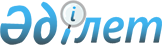 "Жергілікті маңызы бар балық шаруашылығы су айдындарының тізбесін бекіту туралы" Ақмола облысы әкімдігінің 2017 жылғы 27 қазандағы № А-11/489 қаулысына өзгерістер мен толықтырулар енгізу туралыАқмола облысы әкімдігінің 2023 жылғы 31 наурыздағы № А-4/123 қаулысы. Ақмола облысының Әділет департаментінде 2023 жылғы 3 сәуірде № 8528-03 болып тіркелді
      Ақмола облысының әкімдігі ҚАУЛЫ ЕТЕДІ:
      1. "Жергілікті маңызы бар балық шаруашылығы су айдындарының тізбесін бекіту туралы" Ақмола облысы әкімдігінің 2017 жылғы 27 қазандағы № А-11/489 қаулысына (Нормативтік құқықтық актілерді мемлекеттік тіркеу тізілімінде № 6173 болып тіркелген) келесі өзгерістер мен толықтырулар енгізілсін:
      көрсетілген қаулымен бекітілген, жергілікті маңызы бар балық шаруашылығы су айдындарының тізбесінде:
      "Ақкөл ауданы" бөлімінде:
      келесі мазмұндағы реттік нөмірі 41 жолымен толықтырылсын:
      "
      ";
      "Барлығы: 40" сөзі мен цифрлары "Барлығы: 41" деген сөзі мен цифрларына ауыстырылсын;
      "12087,5 гектар" цифрлары мен сөзі "12104,5 гектар" деген цифрлары мен сөзіне ауыстырылсын;
      "Аршалы ауданы" бөлімінде:
      келесі мазмұндағы реттік нөмірлері 56, 57, 58, 59, жолдарымен толықтырылсын:
      "
      ";
      "Барлығы: 55" сөзі мен цифрлары "Барлығы: 59" деген сөзі мен цифрларына ауыстырылсын;
      "17121,1 гектар, 31,6 километр" цифрлары мен сөздері "17213,24 гектар, 31,6 километр" деген цифрлары мен сөздеріне ауыстырылсын;
      "Астрахан ауданы" бөлімінде:
      келесі мазмұндағы реттік нөмірлері 24, 25, жолдарымен толықтырылсын:
      "
      ";
      "Барлығы: 23" сөзі мен цифрлары "Барлығы: 25" деген сөзі мен цифрларына ауыстырылсын;
      "11007,8 гектар" цифрлары мен сөзі "11219,8 гектар" деген цифрлары мен сөзіне ауыстырылсын;
      "Бұланды ауданы" бөлімінде:
      келесі мазмұндағы реттік нөмірі 29 жолымен толықтырылсын:
      "
      ";
      "Барлығы: 28" сөзі мен цифрлары "Барлығы: 29" деген сөзі мен цифрларына ауыстырылсын;
      "4436 гектар" цифрлары мен сөзі "4450,5 гектар" деген цифрлары мен сөзіне ауыстырылсын;
      "Бурабай ауданы" бөлімінде:
      реттік нөмірлері 52, 53, 54 жолдары алынып тасталсын;
      келесі мазмұндағы реттік нөмірі 59 жолымен толықтырылсын:
      "
      ";
      "Барлығы: 58" сөзі мен цифрлары "Барлығы: 56" деген сөзі мен цифрларына ауыстырылсын;
      "8141,48 гектар, 73 километр" цифрлары мен сөздері "8153,48 гектар, 73 километр" деген цифрлары мен сөздеріне ауыстырылсын;
      "Егіндікөл ауданы" бөлімінде:
      реттік нөмірі 13 жолы алынып тасталсын;
      "Барлығы: 14" сөзі мен цифрлары "Барлығы: 13" деген сөзі мен цифрларына ауыстырылсын;
      "4675,7 гектар" цифрлары мен сөзі "4483,7 гектар" деген цифрлары мен сөзіне ауыстырылсын;
      "Зеренді ауданы" бөлімінде:
      келесі мазмұндағы реттік нөмірі 45 жолымен толықтырылсын:
      "
      ";
      "Барлығы: 44" сөзі мен цифрлары "Барлығы: 45" деген сөзі мен цифрларына ауыстырылсын;
      "13761 гектар" цифрлары мен сөзі "13763 гектар" деген цифрлары мен сөзіне ауыстырылсын;
      "Сандықтау ауданы" бөлімінде:
      келесі мазмұндағы реттік нөмірі 17 жолымен толықтырылсын:
      "
      ";
      "Барлығы: 16" сөзі мен цифрлары "Барлығы: 17" деген сөзі мен цифрларына ауыстырылсын;
      "1782 гектар, 245,9 километр" цифрлары мен сөздері "1820 гектар, 245,9 километр" деген цифрлары мен сөздеріне ауыстырылсын;
      "Целиноград ауданы" бөлімінде:
      келесі мазмұндағы реттік нөмірлері 64, 65, 66, 67, 68 жолдарымен толықтырылсын:
      "
      ";
      "Барлығы: 63" сөзі мен цифрлары "Барлығы: 68" деген сөзі мен цифрларына ауыстырылсын;
      "16895,22 гектар, 28,5 километр" цифрлары мен сөздері "17004,22 гектар, 30,5 километр" деген цифрлары мен сөздеріне ауыстырылсын;
      "Шортанды ауданы" бөлімінде:
      келесі мазмұндағы реттік нөмірі 37 жолымен толықтырылсын:
      "
      ";
      "Барлығы: 36" сөзі мен цифрлары "Барлығы: 37" деген сөзі мен цифрларына ауыстырылсын;
      "4233 гектар, 43,7 километр" цифрлары мен сөздері "4313 гектар, 43,7 километр" деген цифрлары мен сөздеріне ауыстырылсын;
      "Степногорск қаласы" бөлімінде:
      келесі мазмұндағы реттік нөмірі 9 жолымен толықтырылсын:
      "
      ";
      "Барлығы: 8" сөзі мен цифры "Барлығы: 9" деген сөзі мен цифрасына ауыстырылсын;
      "480,5 гектар" цифрлары мен сөзі "500,2 гектар" деген цифрлары мен сөзіне ауыстырылсын;
      "Барлығы: 596" сөзі мен цифрлары "Барлығы: 610" сөзі мен цифрларына ауыстырылсын;
      "165728,3 гектар, 705,5 километр" цифрлары мен сөздері "166132,64 гектар, 707,5 километр" деген цифрлары мен сөздеріне ауыстырылсын.
      2. Осы қаулы оның алғашқы ресми жарияланған күнінен кейін күнтізбелік он күн өткен соң қолданысқа енгізіледі.
					© 2012. Қазақстан Республикасы Әділет министрлігінің «Қазақстан Республикасының Заңнама және құқықтық ақпарат институты» ШЖҚ РМК
				
41
Ақ-Су тоғаны
17 гектар
56
Жалтыркөл көлі
87 гектар
57
Костомар бөгеті
3,5 гектар
58
№2 тоған
0,82 гектар
59
№3 тоған
0,82 гектар
24
Сасықкөл көлі
166 гектар
25
Жарсуат көлі
46 гектар
29
Макинск карьері
14,5 гектар
59
Ұзынкөл көлі
36 гектар
45
Қопа карьері
2 гектар
17
Үлкен көлі
38 гектар
64
Кенжебай шатқалы
2 километр
65
Сатпаев бөгеті
40 гектар
66
Қабанбай батыр тоғаны 1 (бұзау қорасы)
20 гектар
67
Қабанбай батыр тоғаны 2 (бұзау қорасы)
19 гектар
68
Далакөл көлі
30 гектар
37
Гнилое көлі
80 гектар
9
Көксай бөгеті
19,7 гектар
      Ақмола облысы әкімінің міндетін атқарушы

М.Таткеев
